Звуки [т], [т’], позначення їх буквою Тт («те»). Читання складів, слів, речень. Словниково-логічні вправи. СкоромовкаМета: ознайомити учнів з буквою Тт («те»); закріплювати розуміння того, що однією й тією самою буквою на письмі можуть позначатися твердий і м’який парні приголосні звуки; удосконалювати навички звукового та звуко-буквеного аналізу слів з твердими і м’якими приголосними; продовжити спостереження над багатозначними словами; розвивати зв’язне мовлення учнів, фонематичний слух; виховувати працелюбність.Хід урокуI. ОРГАНІЗАЦІЙНИЙ МОМЕНТ		Всі почули вже дзвінок.		Він покликав на урок.		Кожен з вас приготувався,		На перерві постарався.II. АКТУАЛІЗАЦІЯ ОПОРНИХ ЗНАНЬ	1. Гра «Буква загубилася»Сли.а (слива), сопі.ка (сопілка), к.лина (калина), По.іна (Поліна), піа.іно (піаніно).	2. Гра «Добери пару»Учні мають з’єднати слово з його схемою.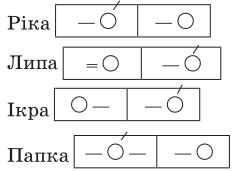 III. СПРИЙМАННЯ Й УСВІДОМЛЕННЯ НОВОГО МАТЕРІАЛУ	1. Підготовка до вивчення нової букви1) Робота над скоромовкою.— Спочатку повільно, а потім швидко вчимося промовляти скоромовку.		Коло тину — тінь,		Коло тіні — тин.— Запишіть звукові моделі слів тин, тінь. Порівняйте вимову твердого і м’якого звуків [т], [т’].2) Гра «Назви перший приголосний»	Учитель називає слова, учні виділяють злиття приголосних [т], [т’] з голосним та називають перший приголосний звук: танок, театр, тісто, теніс, тунель, тюльпан, тополя, тюлень, тьохкати, тягнути.	Виділяючи звуки [т], [т’], з’ясовують, що в їх творенні беруть участь язикі зуби, які стають перешкодою на шляху струменя повітря, тому — це при-голосні звуки.	2. Ознайомлення з буквою «те», аналіз її будови, порівняння великої і малої букв за формою і розміром, запам’ятовування назви букви, визначення її місця в кишеньковій азбуці— На що схожа буква «те»?	Заучування вірша		— Молоточок, молоточок		Поможи забить гвіздочок!		— Мною ви не заб’єте,		Я ж залізна буква «те».					В. Гринько	Фізкультхвилинка	3. Робота за Букварем (с. 60–61)1) Звуко-буквений аналіз слів “телефон”, “літак”, “тюльпан” з опорою на звукові схеми, подані у підручнику.2) Читання прямих і обернених складів у будиночках.— Назвіть перший звук у прямих складах.3) Читання слів, поданих в аналітико-синтетичній формі.4) Читання мовної цікавинки КІТУТІК.5) Читання слів у стовпчиках— Які склади однакові у словах першого і другого стовпчиків?— Якою буквою відрізняються слова третього стовпчика?— Чи міняється значення слова при зміні букви?— Яке злиття в цих словах з буквою «те» підкреслене?— Прочитайте слова останнього стовпчика. Як ви звертаєтесь до свого тата?6) Бесіда за сюжетним малюнком (с. 60). Читання речення під малюнком.— Хто покатав малу Наталку на поні?7) Спостереження за багатозначністю слова “котики”.Бесіда за сюжетним малюнком (с. 61).— Що стоїть у вазі?— Хто грається мишкою?— Чому бруньки на верболозі названо котиками?— Складіть речення зі словом котики у різних значеннях.— Які ще слова, що звучать однаково, але називають різні предмети, ви знаєте? (Лисички, півники, сонечко)8) Робота над скоромовкою.Учні читають скоромовку повільно і тихо, потім — голосніше і швидше.9) Читання слів у стовпчиках (с. 61).— Яке злиття однакове у словах першого стовпчика? (та) другого? (то) третього? (ту).— Хто такі туристи?— Яка спільна частина у словах стукати, стукала, постукала? (стук)— Яке злиття з буквою «те» в цих словах?— Як написані слова останнього стовпчика? (З великої букви, бо це — імена.)IV. ПІДСУМОК УРОКУ— Яку нову букву вивчили на сьогоднішньому уроці?— Які звуки вона позначає на письмі?— Як будемо читати букву «те» перед буквами а, у, и, о? (Як твердий звук [т])— А як ця буква читається перед і? (Як м’який звук [т’])— Що найбільше сподобалося на уроці?